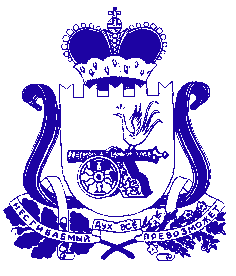 АДМИНИСТРАЦИЯ МУНИЦИПАЛЬНОГО ОБРАЗОВАНИЯ «КРАСНИНСКИЙ РАЙОН»  СМОЛЕНСКОЙ ОБЛАСТИП О С Т А Н О В Л Е Н И Еот 01.03.2021  № 80Об утверждении перечня муниципальных программмуниципального образования Краснинского городского поселениеКраснинского района Смоленской областиВ соответствии с Бюджетным кодексом Российской Федерации, Администрация муниципального образования «Краснинский» район Смоленской областипостановляет:1. Утвердить прилагаемый перечень муниципальных программ муниципального образования «Краснинский район» Смоленской области  на период 2021-2024 годы..2. Данное постановление подлежит обнародованию путем размещения на официальном сайте Администрации муниципального образования  «Краснинский район» Смоленской области в информационно-телекоммуникационной сети «Интернет».3.Настоящее постановление применяется к  правоотношениям, возникшим с 1 января 2021 года.	4. Контроль за исполнением настоящего постановления возложить на начальника отдела городского хозяйства Администрации муниципального образования «Краснинский район» Смоленской области  М. А. Исаченкова.   И.о. Главы  муниципального образования«Краснинский район» Смоленской области                                                                       А.В. ГерасимовПриложение                                                                              к постановлению Администрации                                                                                      муниципального образования «Краснинский район» Смоленской областиот ______________№   _____Перечень муниципальных программ муниципального образования Краснинское городское поселение Краснинского района Смоленской области  на  2021 год и на плановый период 2022 и 2023 годов№ п/пНаименование  муниципальных программ (подпрограмм, основных мероприятий)№ п/пНаименование  муниципальных программ (подпрограмм, основных мероприятий)1Муниципальная программа «Создание условий для эффективного управления муниципальным образованием Краснинское городское поселение Краснинского района Смоленской области»Обеспечивающая подпрограмма «Эффективное выполнение полномочий муниципальным образованием Краснинское городское поселение Краснинского района Смоленской области» Основное мероприятие «Обеспечение организационных  условий для реализации муниципальной программы»Подпрограмма «Распоряжение объектами муниципальной собственности муниципального образования»Основное мероприятие «Обеспечение распоряжением объектами  муниципальной собственности муниципального образования»Оценка муниципального имущества, изготовление кадастровых паспортов и (или) технических планов на объекты недвижимости, находящиеся в муниципальной собственностиУслуги  по выполнению кадастровых работ по земельным участкам2Муниципальная программа «Развитие дорожно-транспортного комплекса муниципального образования  Краснинское городское поселение Краснинского района Смоленской области»Основное мероприятие «Улучшение  транспортно-эксплуатационных качеств автомобильных дорог общего пользования местного значения»Ремонт  автомобильных дорог  общего пользования и дорожных сооружений, являющихся их технологической частью (искусственных дорожных сооружений)Содержание    автомобильных дорог общего пользования и дорожных сооружений, являющихся их технологической частью (искусственных дорожных сооружений)3Муниципальная программа «Создание условий для обеспечения качественными услугами ЖКХ и благоустройство муниципального образования  Краснинское городское поселение Краснинского района Смоленской области»Подпрограмма «Благоустройство территории»Основное мероприятие «Расходы на проведение мероприятий по содержанию территории муниципального образования, а также по содержанию объектов благоустройства»Прочее благоустройство (иные расходы по благоустройству, не отнесенные к другим целевым статьям)Подпрограмма " Теплоснабжение, газоснабжение, водоснабжение и водоотведение населенных пунктов"Основное мероприятие "Содействие развитию коммунальной и инженерной инфраструктуры муниципальной собственности"Расходы на выполнение работ по инженерным изысканиям в целях подготовки проектной документации, подготовку проектной документации объектов капитального строительства в сфере жилищно-коммунального хозяйства, подлежащих модернизации, и ее экспертизуОсновное мероприятие « Капитальный ремонт муниципального жилого фонда»Взнос на капитальный ремонт общего имущества в многоквартирном доме на территории поселенияОсновное мероприятие «Предоставление субсидии на возмещение затрат некомпенсированных доходами  от предоставления услуг муниципальной бани»Субсидия на возмещение затрат некомпенсированных доходами от предоставления услуг муниципальной баниОсновное мероприятие «Чистая вода»Строительство и реконструкция (модернизация) объектов питьевого водоснабженияПодпрограмма «Развитие и функционирование объектов жилищно-коммунального хозяйства»Основное мероприятие «Создание условий для устойчивого развития и функционирования жилищно-коммунального хозяйства»Расходы на  создание зоны санитарной охраны4Муниципальная программа "Создание благоприятного предпринимательского климата на территории муниципального образования Краснинское городское поселение Краснинского района Смоленской области"Основное мероприятие «Создание и развитие инфраструктуры поддержки субъектов малого и среднего предпринимательства»Развитие малого и среднего предпринимательства на территории муниципального образования5Муниципальная программа  «Создание условий для обеспечения безопасности жизнедеятельности населения муниципального образования Краснинское городское поселение Краснинского района Смоленской области»Основное мероприятие «Обеспечение пожарной безопасности населения, проживающего на территории муниципального образования»Информирование населения о мерах противопожарной безопасностиРеализация мероприятий противопожарной направленностиОборудование общественных спасательных постов в местах отдыха населенияОсновное мероприятие "Организация и осуществление мероприятий по санитарной обработке"Реализация мероприятий по санитарной обработке6Муниципальная программа «Развитие физической культуры и спорта в муниципальном образовании  Краснинское городское поселение Краснинского района Смоленской области» Основное мероприятие «Вовлечение жителей  муниципального образования в систематические занятия физической культурой и спортом»Развитие физической культуры и спорта7Муниципальная программа «Формирование современной городской среды на территории муниципального образования Краснинского городского  поселения Краснинского района Смоленской области»Основное мероприятие «Организация мероприятий по благоустройству территорий общего пользования и дворовых территорий многоквартирных домов в муниципальном образовании»Благоустройство дворовых территорий многоквартирных домовОсновное мероприятие «Обустройство общественных территорий многоквартирных домов муниципального образования Краснинского городского поселения Краснинского района Смоленской области»Благоустройство территорий общего пользования населения8Муниципальная программа «Развитие культуры и туризма на территории  муниципального образования Краснинского городского поселения Краснинского района Смоленской области» Основное мероприятие «Организация культурно - досугового обслуживания населения муниципального образованияРасходы на проведение культурно- массовых мероприятий9Муниципальная программа «Создание условий для осуществления градостроительной деятельности на территории Краснинского городского поселения Краснинского района Смоленской области» Основное мероприятие «Подготовка и внесение изменений в  генеральные планы, правила землепользования и застройки в муниципальном образованииОсновное мероприятие «Подготовка и внесение изменений в генеральные планы, правила землепользования и застройки в муниципальном образовании»Актуализация Генерального плана Краснинского городского поселения Краснинского района Смоленской областиПодготовка цифровой картографической основы для разработки электронной версии схем Генерального плана и правил землепользования и застройки Краснинского городского поселения Краснинского района Смоленской областиРазработка нормативов градостроительного проектирования Краснинского городского поселения Краснинского района Смоленской областиАктуализация правил землепользования и застройки Краснинского городского поселения Краснинского района Смоленской области10Муниципальная программа «Молодежная политика и гражданско – патриотическое воспитание граждан на территории муниципального образования  Краснинского городского поселения Краснинского района Смоленской области»Основное мероприятие «Совершенствование системы патриотического воспитания граждан в Смоленской области, форм и методов работы»Реализация мероприятий по гражданско-патриотическому воспитаниюОсновное мероприятие «Обустройство и восстановление воинских захоронений»Обустройство и восстановление воинских захоронений, находящихся в государственной собственности